                          ПОСТАНВЛЕНИЕ                                  ШУÖМ           от   _22  ноября      2017 г.                                                                                          №  171  Республика Коми, пгт. Междуреченск, ул. Интернациональная, 5     О создании «Телефона доверия» по вопросам, связанным с проявлениями коррупции   в муниципальном образовании городскогопоселения «Междуреченск»      В целях вовлечения населения в реализацию антикоррупционной политики, выявления  фактов коррупции среди должностных лиц муниципального образования городского поселения «Междуреченск», создания условий для своевременного реагирования на  сообщения о фактах коррупции, принятия мер, направленных на эффективное  предупреждение коррупционных проявлений и борьбу с коррупцией в муниципальном образовании городского поселения «Междуреченск»,        ПОСТАНОВЛЯЮ:      1.  Создать в администрации городского поселения «Междуреченск» «Телефон доверия» по вопросам, связанным с проявлениями коррупции на территории муниципального  образования городского поселения «Междуреченск» (далее – «Телефон доверия»).      2. Утвердить Положение о «Телефоне доверия» по вопросам, связанным с проявлениями  коррупции в муниципальном образовании городского поселения «Междуреченск», согласно  приложению к настоящему постановлению.      3.   Контроль за исполнением настоящего постановления оставляю за собой.И.о. руководителя администрации городского поселения «Междуреченск»                                                             Е.П. СухареваУтверждено постановлением администрации городского поселения «Междуреченск» от «22 » ноября 2017 г. №171 (приложение) Положение о «Телефоне доверия» по вопросам,связанным с проявлениями коррупции в муниципальном образованиигородского поселения «Междуреченск»     1. Настоящее Положение устанавливает порядок работы «Телефона доверия» по  вопросам, связанным с проявлениями коррупции в муниципальном образовании  городского поселения «Междуреченск» (далее  - «Телефон доверия»).      2. «Телефон доверия» устанавливается в администрации городского поселения «Междуреченск» и представляет собой комплекс организационных мероприятий и  технических средств, обеспечивающих возможность гражданам обращаться по телефону с  сообщениями о фактах коррупции в муниципальном образовании городского поселения «Междуреченск»      3. Основными задачами работы «Телефона доверия» являются:    а)  обеспечение оперативного приема, учета и рассмотрения сообщений граждан  о  фактах  коррупционной  направленности, поступивших  по «Телефону доверия»;    б)  своевременная обработка и направление сообщений, поступивших по «Телефону  доверия», руководителю администрации городского поселения «Междуреченск» для рассмотрения и принятия решения;    в)  анализ сообщений граждан, поступивших по «Телефону доверия», их учет при разработке и реализации антикоррупционных мероприятий.      4. Информация о функционировании и режиме работы «Телефона доверия» доводится  до  сведения населения через средства массовой информации, размещение информации на  официальном сайте администрации городского поселения «Междуреченск» в сети  «Интернет», на информационных стендах администрации городского поселения «Междуреченск».     5. Прием сообщений граждан на «Телефон доверия» осуществляется по номеру 8-82135-23-201 круглосуточно в режиме автоответчика. Время приема одного сообщения в режиме работы автоответчика составляет от 3 до 5 минут.      6. Прием, учет и предварительная обработка поступающих по «Телефону доверия»  сообщений осуществляется уполномоченным должностным лицом администрации  городского поселения «Междуреченск» (далее - должностное лицо).      7. Сообщения, поступающие по «Телефону доверия», подлежат обязательной регистрации в течение суток с момента поступления (в течение первого рабочего дня  после выходных и  праздничных дней) и вносятся в журнал регистрации сообщений граждан по фактам  коррупционной направленности с указанием времени приема, данных гражданина (фамилия, имя, отчество, место проживания, контактные телефоны - в случаях если звонок не  анонимный) и краткого изложения сути сообщения. Страницы журнала регистрации  сообщений граждан должны быть пронумерованы, прошнурованы и скреплены печатью администрации городского поселения «Междуреченск». Журнал подлежит хранению в  администрации городского поселения «Междуреченск».      8. По мере поступления по «Телефону доверия» сообщений должностное лицо готовит  информационное письмо и направляет его не позднее дня, следующего за днем регистрации  сообщения, руководителю администрации городского поселения «Междуреченск» для рассмотрения. Ответ гражданину дается в порядке и сроки, установленные законодательством.      9. Сообщения, поступающие по «Телефону доверия», не относящиеся к вопросам, связанным с проявлениями коррупции, анонимные обращения (без указания фамилии  гражданина, направившего сообщение), а также сообщения, не содержащие почтового  адреса, по которому должен быть направлен ответ, регистрируются в журнале регистрации сообщений граждан по фактам коррупционной направленности, и подлежат рассмотрению в порядке и сроки, установленные законодательством.      10.  На основании имеющейся информации руководитель администрации городского поселения «Междуреченск» принимает решение о направлении сообщения о фактах  коррупционной направленности с прилагаемыми к нему материалами в органы  прокуратуры  Российской Федерации, органы внутренних дел Российской Федерации, органы федеральной  службы безопасности Российской Федерации, иные государственные органы.      Поступившие сообщения о фактах коррупционной направленности направляются в  органы прокуратуры Российской Федерации, органы внутренних дел Российской  Федерации, органы федеральной службы безопасности Российской Федерации, иные  государственные органы на бумажном носителе с сопроводительным письмом не позднее 10 дней с даты его регистрации. Сообщение о фактах коррупционной направленности может быть направлено как одновременно во все перечисленные государственные органы, так и в один из них в соответствии с их компетенцией.       В случае направления сообщения о фактах коррупционной направленности  одновременно в несколько государственных органов в сопроводительном письме  перечисляются все адресаты с указанием реквизитов исходящих писем.      11.  В соответствии с законодательством Российской Федерации должностному лицу  запрещается разглашать или использовать в целях, не связанных с муниципальной    службой, информацию, полученную по телефону.Администрация городскогопоселения «Междуреченск»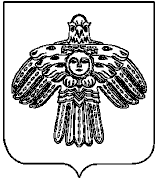 «Междуреченск» каровмÖдчÖминлÖн администрация